ADORAZIONE EUCARISTICA per la PACE nel MONDO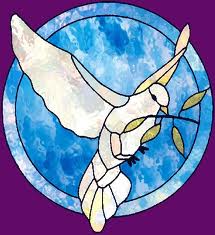 VI LASCIO LA PACE, VI DO LA MIA PACESabato 11 Ottobre 2014Ingresso Eucaristia - Canto canone ADORAMUS TE DOMINE Celebrante:  NEL NOME DEL PADRE DEL FIGLIO E DELLO                             SPIRITO SANTO.  AMENNel nome di quest’OSTIA IMMACOLATA, accompagnati da Maria nostra sorella, fatta madre nostra da Gesù ai piedi della croce, e con il patrocinio di S. Giuseppe, chiediamo al Padre la discesa dello Spirito Santo sopra di noi:VIENI, o santo Spirito; VIENI, Spirito consolatore, Dito della mano di Dio, promesso dal Salvatore.VIENI, penetra le nostre menti, entra nei nostri cuori e insegnaci a comprendere e a praticare,  con carità ardente, l’amore  tra fratelli come Gesù ci ha comandato.  Amen.1 - PREGHIAMO PER….1°LETTORE: Dal vangelo secondo Giovanni (14,27-30. 15, 2,26,27. 16,1-4)Vi lascio la pace, vi do la mia pace. Non come la dà il mondo, io la do a voi. Non sia turbato il vostro cuore e non abbia timore. Avete udito che vi ho detto: vado e tornerò a voi;  se mi amaste, vi rallegrereste che io vado dal Padre, perché il Padre è più grande di me. Ve l’ho detto adesso, prima che avvenga, perché quando avverrà, voi crediate. Non parlerò più a lungo con voi, perché viene il principe del mondo; egli non ha nessun potere su di me, ma bisogna che il mondo sappia che io amo il Padre e faccio quello che il Padre mi ha comandato.Questo è il mio comandamento: che vi amiate gli uni gli altri, come io vi ho amati. Quando verrà il Consolatore che io vi manderò dal Padre, lo Spirito di verità che procede dal Padre, egli mi renderà testimonianza, perché siete stati con me fin dal principio. Vi ho detto queste cose perché non abbiate a scandalizzarvi. Vi scacceranno dalle sinagoghe; anzi, VERRÀ L’ORA IN CUI CHIUNQUE VI UCCIDERÀ CREDERÀ DI RENDERE CULTO A DIO. E FARANNO CIÒ, PERCHÉ NON HANNO CONOSCIUTO NÉ IL PADRE NÉ ME. Ma io vi ho detto queste cose perché, quando giungerà la loro ora, ricordiate che ve ne ho parlato.     Parola del Signore.Canto canone DONA LA PACE SIGNORE a chi confida in Te, dona, dona la pace Signore, dona la pace.PAUSA SILENZIOSACelebrante: Come alle acque di Merìba questo popolo dal cuore indurito non ascolta la voce del suo Creatore e il buon seme rischia di essere soffocato dalla zizzania. Ma in nome di “quei cinque” che ancora possono trovarsi sulla terra e confortati dalle parole di Gesù: Se due di voi sopra la terra si accorderanno per domandare qualunque cosa, Il Padre mio che è nei cieli ve la concederà: Perché dove sono due o tre riuniti nel mio nome, io sono in mezzo a loro. E sappiate che io sarò sempre con voi. Tutti i giorni, sino alla fine del mondo (Mt.18,19,20),CHIEDIAMO AL PADRE LA PACE.2°LETTORE:  Per i meriti infiniti del tuo unico figlio e nostro Signore Gesù Cristo, acquisiti nel Frutto del suo Sacrificio Pasquale, che sempre si rinnova in un mistero perenne  sui nostri altari in questo SANTISSIMO E DIVINISSIMO SACRAMENTO,NOI TI PREGHIAMO: DONACI, O PADRE, LA PACE.PACE chiedono in un grido silenzioso i tuoi figli che non hanno voce perché sopraffatti dalla violenza dell’odio sull’amore da te comandato.  PACE è l’invocazione di questa umanità inerme che vede falciare la vita dei propri fratelli dalla ferocia odiosa, disumana e brutale di coloro CHE NON TI CONOSCONO e di coloro che ti RIFIUTANO e, asserviti al seminatore della zizzania, si fanno esecutori materiali di così inauditi misfatti.PADRE BUONO,  perché cessi questa persecuzione in atto verso i tuoi figli che Gesù ha riscattato con il suo sangue, NOI TI IMPLORIAMO: DONACI LA TUA PACE.Per il pianto  sconsolato di questa terra che ancora oggi, a causa del peccato, continua a bere il sangue dei tuoi martiri DONA, O PADRE, LA PACE AL MONDO INTERO. Canto canone DONA LA PACE SIGNORE a chi confida in Te, dona, dona la pace Signore, dona la pace.ADORAZIONE SILENZIOSA2 - PREGHIAMO PER….Celebrante: LA’ FUORI C’E’ LA GUERRA.  E  la guerra non guarda in faccia a nessuno. Mossa dall’odio produce odio e l’odio produce vittime, semina distruzione, dolore e morte temporale tra i tuoi figli, o Signore. “La guerra è una follia, Ma il mondo risponde: A me che importa? Mentre Dio porta avanti la sua creazione e noi uomini siamo chiamati a collaborare alla sua opera, la guerra distrugge tutto, ma a me, che importa? Sono forse io il custode di mio fratello? Direbbe Caino”. Con queste parole Papa Francesco ci richiama ad uscire dall’indifferenza e questo richiamo ci riporta all’osservanza della Legge nel suo primo e secondo coman-damento che tutti li riassumono. E allora la sofferenza dei miei fratelli, il grido del dolore, il pianto sconsolato, la paura, le atrocità,  inferte e subite, frutto di questa orrenda carneficina, consumata nell’indifferenza di Caino portata all’estremo, mi  coinvolge e mi sconvolge;  E ALLORA LA GUERRA NON È PIÙ FUORI MA È DENTRO DI ME COME PARTECIPAZIONE.Canto canone DONA LA PACE SIGNORE a chi confida in Te, dona, dona la pace Signore, dona la pace.-------------- ADORAZIONE SILENZIOSA ----------------3 - PREGHIAMO PER….3°LETTORE: ETERNO PADRE, che non vuoi la morte dell’uomo fatto a tua immagine, ma che viva  e si converta, per i meriti infiniti di tuo Figlio, CONVERTICI.O ETERNO PADRE per i meriti di tuo Figlio che ha detto “Chiedete ed otterrete, bussate e vi sarà aperto”,  donaci  un cuore di carne, che sappia amare. NOI TI PREGHIAMO : CONVERTICI, O PADRE.In nome di tuo Figlio che ha detto che, se avessimo fede anche solo quanto un granello di sabbia, questa basterebbe a smuovere una montagna, noi ti preghiamo: DONACI, O PADRE, UNA FEDE ARDENTE, che smuova e liberi l’umanità  dal male che le alberga dentro e dal male che  produce fuori. E per vivere nella certezza di ottenere quello che chiediamo, DONACI, O PADRE, UNA SPERANZA CHE NON MUORE.Perché mosso dal tuo Santo Spirito si accenda in noi il fuoco del tuo amore, e  produca in opere  l’amore  a TE e fra  i fratelli, DONACI, O PADRE, UNA CARITA’ ATTIVA  E OPEROSA che non conosca i fremiti dell’orgoglio e dell’ira.PAUSA SILENZIOSA4° LETTORE: La carità attiva è l’amore praticato, è l’arma  che sconfigge la guerra. Solo l’amore praticato può sconfiggere l’indifferenza di Caino.  Solo l’amore praticato può sconfiggere l’odio che arma la mano di Caino. PER QUESTO TI PREGHIAMO, PADRE: CONVERTICI ALL’AMORE. E mentre Gesù, mite agnello redentore, in remissione dei nostri peccati continua la sua offerta di VITTIMA IMMOLATA sugli altari della sua Chiesa, DONACI, O PADRE, IL PIANTO DELLA CONVERSIONE SUI NOSTRI PECCATI. VI DO LA MIA  PACE, VI LASCIO LA MIA PACE È IL DESIDERIO AMOROSO CHE GESÙ CI OFFRE e che continua a pagare con il suo sangue prezioso e con la sua presenza in ogni vittima che viene falciata.Noi in nome di tutti i santi e di tutti i martiri, nel nome della Vostra sposa, madre e regina che ben conosce il patire e che, sotto la  croce, AVETE RESO CORREDENTRICE E MADRE NOSTRA, qui riuniti dal richiamo del Vostro vicario Papa Francesco, in unione alla Chiesa pellegrina e con tutti gli Abele di questo mondo facciamo una cordata di amore e di preghiera e vi supplichiamo, o SS. TRINITA’, CONCEDETE al MONDO la PACE. Gloria al Padre, al Figlio e allo Spirito Santo,come era nel principio ora e sempre  nei secoli dei secoli. AmenCanto canone DONA LA PACE SIGNORE a chi confida in Te, dona, dona la pace Signore, dona la pace.ADORAZIONE SILENZIOSA5° LETTORE Il tuo divin Figlio, o Padre santo, ha lasciato sulla terra per noi peccatori un dono così grande: l’Eucaristia! Ebbene, per questo SS. Sacramento si arresti, o Padre, la Marea dei peccati! Là dove Essa è conservata, ci sia rimedio contro TUTTI I PECCATI! (S. Teresa d’Avila)Oh, Signore, temo che la causa di tanti mali siano i miei peccati. E allora, che altro potrei fare, se non presentarti questo Pane Santissimo? Tu ce lo hai dato: io te lo ritorno; e per i meriti di questo tuo figlio ti chiedo: sì, Signore, CALMA QUESTO MARE! SALVACI PERCHE’ PERIAMO.                                 (S. Teresa d’Avila)PAUSA SILENZIOSACelebrante: PADRE NOSTROUscita Eucaristia - Canto canone ADORAMUS TE DOMINE 